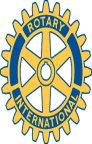 Rotary Club of Carleton Place             and Mississippi Mills      Meeting of June 7, 2010 Well… A surprisingly delightful evening with ten Club Members, joined by two interesting guests – both with strong interests in Rotary.  Suzanne Oberholzer joined us all the way from the Rotary Club of Hatfield in Pretoria, South Africa.  Suzanne is visiting her daughter who lives in Carleton Place, and is looking for a Club to call home over the next six months of her visit to Canada.  Jim Moran, paid us a visit on invitation from Rotarian Robert, and is already indicating an interest in joining our merry band of mischief makers.  Jim has recently relocated to C.P. from the Sudbury area, after retiring from a career in forest fire fighting.  He has chronicled some of his adventures in a fictionalized account as a hot-off-the-press book.  Rotarian Robert just couldn’t pass up the opportunity to promote Jim’s book, and make a few impromptu sales.  More copies of “The Sentinel” are available at Brush Strokes, as well as Reid’s Book Store.  Looks like a good read.Club Business: Robert’s offer of his home for this year’s Club executive change-over party was graciously accepted by the assembled members.  The date is Monday, June 28th.  Partners and friends are invited to attend this end-or-the-Rotary-Year celebration – so do make plans to attend. President Mike reported that he and RotarianArthur had done the requisite weed-whacking on the Rotary Trail last week, and are pleased that it is in pretty good shape.  Rotarian David K. volunteered to get some blue paint and cover up the graffiti on the defaced Trail bench.  Thanks, David.Rotarian Marion reported that she has discussed the up-coming Riverside Jam 50/50 Tickets Fund Raiser with Jacquie Leach, and been assured that Jacquie and her cadre of enthousiastic ticket sellers will be quite happy to provide 5o% of the people-power, and reap 50% of the take (minus the 20% of the gross that will go to the Hospital via the Diamond club). Marion than led the Club in a fairly detailed discussion of the pros & cons of committing to spearhead the fundraising for the All Abilities Playground.  The Club gave her the direction to inform the Town Fathers (& Mothers) that we are interested in pursuing the project but need to formulate a fund-raising plan before giving a final commitment.  To this end, Marion has volunteered to set the wheels in motion by initiating funding applications to the Trillium Foundation and the Rotary District, while investigating the possible involvement of the American philanthropist, Ian Hill, who has recently supported playgrounds being built in Smiths Falls and Perth.  Marion will keep the club informed and will be asking for a decision from the Club in the next few weeks.At next week’s meeting Anna Rochon, the leader of the G.S.E. team that has recently returned from India, and our rep, Tom Bonhomme, will fill us in on their adventures.  